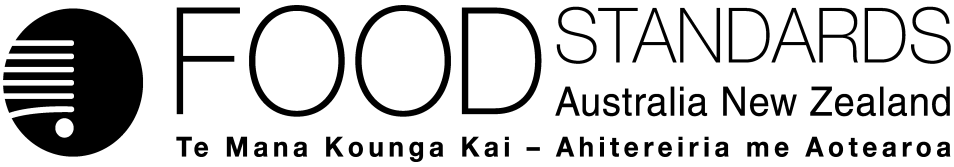 27 February 2015[03–15]Administrative Assessment Report –Application A1107Asparaginase from Bacillus subtilis as a Processing Aid (Enzyme)DecisionChargesApplication Handbook requirementsConsultation & assessment timeframeDate received:  7 January 2015Date due for completion of administrative assessment: 30 January 2015Date completed:  22 January 2015Date received:  7 January 2015Date due for completion of administrative assessment: 30 January 2015Date completed:  22 January 2015Date received:  7 January 2015Date due for completion of administrative assessment: 30 January 2015Date completed:  22 January 2015Applicant:  Novozymes Australia Pty LtdApplicant:  Novozymes Australia Pty LtdPotentially affected Standard:1.3.3Brief description of Application:To permit the use of a new microbial source for Asparaginase sourced from a genetically modified strain of Bacillus subtilis for use in food production to reduce the risk of acrylamide formation.Brief description of Application:To permit the use of a new microbial source for Asparaginase sourced from a genetically modified strain of Bacillus subtilis for use in food production to reduce the risk of acrylamide formation.Potentially affected Standard:1.3.3Procedure:  GeneralEstimated total hours: Up to 350 hoursReasons why:It is seeking permission for a new source of an enzymeEstimated start work:  February 2015Application acceptedDate:  22 January 2015Has the Applicant requested confidential commercial information status? Yes ✔		NoWhat documents are affected? Selected parts of Appendix 6Has the Applicant provided justification for confidential commercial information request? Yes ✔	No	N/AHas the Applicant sought special consideration e.g. novel food exclusivity, two separate applications which need to be progressed together?Yes	No ✔Does FSANZ consider that the application confers an exclusive capturable commercial benefit on the Applicant?Yes	No ✔Does the Applicant want to expedite consideration of this Application?Yes ✔	No	Not knownFees received: 25 February 2015Which Guidelines within the Part 3 of the Application Handbook apply to this Application?3.1, 3.3.2Is the checklist completed?Yes ✔ 	NoDoes the Application meet the requirements of the relevant Guidelines?  Yes ✔	No Does the Application relate to a matter that may be developed as a food regulatory measure, or that warrants a variation of a food regulatory measure?Yes ✔	NoIs the Application so similar to a previous application or proposal for the development or variation of a food regulatory measure that it ought not to be accepted?Yes	No ✔Did the Applicant identify the Procedure that, in their view, applies to the consideration of this Application?Yes ✔	NoIf yes, indicate which Procedure: GeneralOther Comments or Relevant Matters:NilProposed length of public consultation period:6 weeks Proposed timeframe for assessment:‘Early Bird Notification’ due:  5 March 2015Commence assessment (clock start)	25 Feb 2015Completion of assessment & preparation of draft food reg measure	Mid-June 2015Public comment	Mid-June– late-July 2015Board to complete approval	Late Oct 2015Notification to Forum	Early Nov 2015Anticipated gazettal if no review requested	Mid-Jan 2016